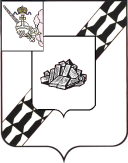 ЗЕМСКОЕ СОБРАНИЕУСТЮЖЕНСКОГО МУНИЦИПАЛЬНОГО РАЙОНАРЕШЕНИЕот ____________№ ___	г. УстюжнаОб утверждении программы комплексного развития социальной инфраструктуры муниципального образования Никифоровское Устюженского муниципального района Вологодской области до 2035 года	В соответствии с Градостроительным кодексом Российской Федерации, федеральным законом от 06.10.2003 № 131-ФЗ «Об общих принципах организации местного самоуправления в Российской Федерации» (с последующими изменениями), постановлением Правительства Российской Федерации от 01.10.2015 № 1050 «Об утверждении требований к программам комплексного развития социальной инфраструктуры поселений, городских округов», на основании ст. 21 Устава Устюженского муниципального района Земское Собрание Устюженского муниципального района РЕШИЛО:1. Утвердить Программу комплексного развития социальной инфраструктуры муниципального образования Никифоровское Устюженского муниципального района Вологодской области до 2035 года (прилагается).2. Настоящее решение вступает в силу с даты опубликования в информационном бюллетене «Информационный вестник Устюженского муниципального района» и подлежит размещению на официальном сайте Устюженского муниципального района.Глава Устюженского муниципального района                        		                               И.А. Петров